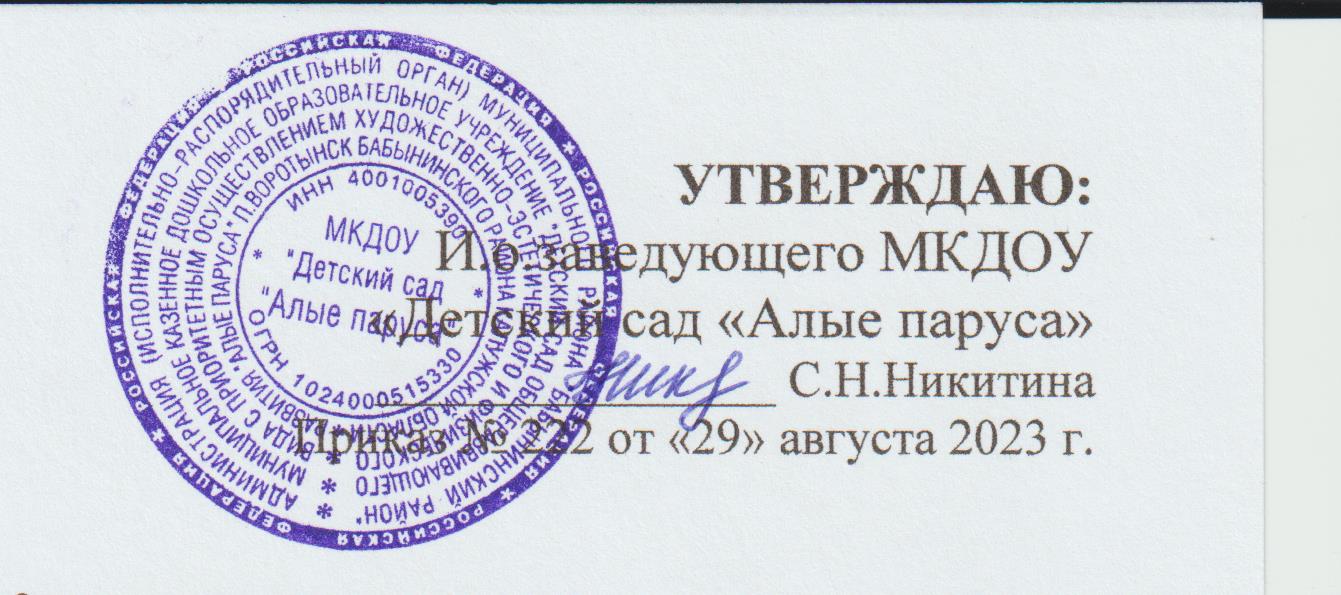 Примерное 10-ти дневноеМЕНЮ(ясли дети 2-3 лет)По МКДОУ  «Алые паруса» на зимний период Хлеб пшеничный – 60г Хлеб ржаной – 40г          - на 1реб/деньПримерное 10-ти дневноеМЕНЮ (ясли дети 2-3 лет)По МКДОУ «Детский сад «Алые паруса» на летний периодХлеб пшеничный – 60г Хлеб ржаной – 40г          - на 1реб/деньДНИЗАВТРАКIЗАВТРАКIIОБЕДУЖИНпонедельник1.Каша пшенная   молочная  -150 г.2.Чай с молоком -150 г.3.Хлеб пшеничный с маслом     - 30/5г.1.Сок – 100г1.Салат из сол.огурцов-  40г	2. Рассольник с курами со сметаной -150г3..Плов из риса и мяса -150 г.4.Компот из свежих фруктов  -150 г.5.Хлеб ржаной      -40 г.1.Котлета рыбная с морковно-картоф.пюре – 60/110гр2.Компот из изюма -150 г.4.Хлеб пшеничный	 	вторник1.Каша манная, молочная    -150г                       2.Какао на молоке  -    150 г.3.Хлеб пшеничный с маслом, сыром -                           30/5/5 г.1.Сок – 100г1.Салат кукурузный – 40г.2.Свекольник с курами, сметаной  -150г                            3.Котлета (зраза) мясная с   гречневой кашей, подлива- 65/110/30г4.Кисель фруктовый  -150 г.5.Хлеб ржаной  -40 г.1.Вареники ленивые в сметанном соусе   -130/50 г                                         2.Компот и3 сухофруктов – 150г3.Хлеб пшеничный	 -200 г.3.Фрукты	 -25 г. среда1. Вермишель молочная – 150г2.Кофейный напиток на молоке             -150 г.2.Хлеб пшеничный с сыром, маслом- 30/5/5 г.1.Сок – 100г1.Куринный бульон с гренками-    -150/15 г.2.Слоеные голубцы      -150 г.3.Компот фруктовый -150 г.4.Хлеб ржаной     -40 г.1. Салат зел горошка -40г 2.Омлет – 100 г. 3.Чай с лимоном              -150 г.4.Кондитер. изделие               5.Хлеб пшеничныйчетверг1. Каша гречневая молочная-     150 г.2.Чай с молоком-150г.3.Хлеб пшеничный с маслом, сыром                30/5/5 г.1.Сок – 100г1.Свекла отварная -40 г.2. Суп крестьянский на курах со  сметаной  -          150 г.3.Гуляш из мяса с морковно-картоф.пюре- 35/110/30г4.Компот из изюма -150 г.5.Хлеб ржаной  -40 г.1.Сырники  со сгущ. молоком                           -120/15 г.2. Снежок (йогурт)  -150г.пятница1.Каша «Дружба» молочная – 150г.     2.Какао на молоке          -150 г.3.Хлеб пшеничный с маслом          -30/5 г.1.Сок – 100г1. .Салат морковный    40г. 2.Суп рыбный  -150г	3.Печень по строгановски с макаронами -35/130/30г.4.Компот фруктовый-150 г.5.Хлеб ржаной     -40 г.	1. Блинчики с повидлом -110/15г2.Молоко кипяченое -150г.	-200 г. 3.Фрукты – 1шт	-1/2 шт.понедельник1.Каша рисовая молочная          -150г.2.Кофейный напиток на молоке       -150 г.  3.Хлеб пшеничный с маслом-      30/5 г.1.Сок – 100г1.Суп гороховый с курами и гренками   150/15г.2.Тефтели мясные с гречневой кашей -60/110/30г3.Компот их сухофр. -150 г. 4.Хлеб ржаной       -40 г.1.Котлета рыбная  -60г	-70 г.2.Винегрет    -110 г. 3.Чай           -150 г. 4.Хлеб пшеничныйвторник1.Макароны с сыром – 80/10г2.Яйцо вареное-1шт. 3.Чай с молоком -150 4.Хлеб пшеничный с маслом, сыром -30/5/5г.1.Сок – 100г1.Салат  зел. горошка  -40 г.2.Борщ с курами, сметаной    -150 г.3.Гуляш с картофельным пюре -35/130/30 г.4.Кисель фруктовый    -150 г.5.Хлеб ржаной – 40г1 .Сырники творожные со сгущ. молоком     -120/15г 2.Молоко кипяченое -150 г.3.Фруктысреда1.Каша овсяная молочная          -150 г.2.Какао на молоке     -150 г.3.Хлеб пшеничный с маслом, сыром -30/5/5 г.1.Сок – 100г1. Свекла отварная – 40г. 2.Щи на курах со сметаной         -150 г 3.Тефтели мясные с рисом в сметанном соусе     -140/50г.4.Компот из изюма     -150 г.  5.Хлеб ржаной       -40 г.1. Пудинг рыбный со сметанным соусом – 130/50г2.Чай с лимоном                -150 г.    3.Кондитер.изделие4. Хлеб пшеничный                                        четверг1. Каша манная молочная – 150г.2.Кофейный напиток на молоке  -150г.3.Хлеб пшеничный с маслом           -30/5 г.   1.Сок – 100г1.Салат морковный        -40 г.   2. Суп картофельный с курами -150г.                                                   3.Биточки мясные с тушеной капустой        -65/130г.4. Компот из фруктов  -150 г.5. Хлеб ржаной        -40 г.1. Пудинг творожно-яблочный со сгущ. молоком-  130/20г             2.Йогурт (снежок)                -150 г. пятница1.Каша рисовая молочная -150г.     2. Чай с молоком            -150 г.3.Хлеб пшеничный с маслом       -30/5 г.1.Сок – 100г1.Салат из сельди       -30 г 2.Суп-лапша с курами  - 150г.3.Тушеный картофель с мясом -150 г.4.Кисель фруктовый – 150г                5.Хлеб ржаной           -40 г.  1.Винегрет -100г.2.Яйцо вареное -1шт.3.Компот с изюмом                           -150 г.4.Фрукты      -1шт5.Хлеб пшеничный                    ДНИI ЗАВТРАКII  ЗАВТРАКОБЕДУЖИНПонедельник1.Отварные макароны с сыром, маслом, сахаром – 110/10г2.Хлеб пшеничный с маслом -25/5г3.Чай с молоком – 150г1.Сок – 100г1.Салат из свежих помидор– 40г2.Суп крестьянский с курицей   - 1503.Гуляш с гречневой кашей – 35/120/30г4.Кисель фруктовый– 150г5.Хлеб ржаной – 40г1. Биточки рыбные с картофельным пюре – 60/130г2.Компот из сухофруктов – 150г3.Хлеб пшеничный – 30гВторник1.Каша гречневая с изюмом – 80г2. Яйцо -1шт.3.Какао на молоке – 150г4.Хлеб пшеничный с маслом, сыром – 25/5/5г1.Сок – 100г1.Салат из свежих овощей – 40г2 Борщ с курицей со сметаной – 150г3.Котлета мясная с морковно-картофельным пюре -60/130г4.Компот из сухофруктов -150г5.Хлеб ржаной – 40г1.Вареники ленивые в сметанном соусе -130/50г2.Чай с лимоном – 150г3.Фрукты – 1 шт.Среда1.Каша манная молочная – 200г2.Хлеб пшеничный с маслом, с сыром – 25/5/5г3.Кофейный напиток на молоке – 150г1.Сок – 100г1.Салат из сладкой кукурузы – 20г2. Куринный бульон с гренками – 150/153.Ленивые голубцы – 150г4.Компот с изюмом– 150г5.Хлеб ржаной – 40г1. Блинчики с повидлом -110/15г2. Молоко – 150г3.Хлеб пшеничный – 30г4.Кондитерские изделия – 1штЧетверг1.Вермишель молочная – 200г2.Чай с молоком – 150г3.Хлеб пшеничный с маслом, сыром – 25/5/5г1.Сок – 100г1.Салат из свежих овощей – 40г2.Свекольник с курицей и   сметаной – 150г3.Тефтели мясные с рисом в сметанном соусе – 140/50г4.Компот из яблок – 150г5.Хлеб ржаной – 40г1.Сырники творожные со сгущ. молоком – 120/15г2.Йогурт – 150гПятница1.Каша геркулесовая молочная – 200г.2.Какао на молоке – 150г3.Хлеб пшеничный с маслом, сыром – 25/5/5г1.Сок – 100г1.Салат из огурцов – 40г2.Щи из свежей капусты с курицей со сметаной – 150г3.Тушеный картофель с мясом – 150г4.Кисель фруктовый -150г5.Хлеб ржаной – 40г1. Омлет с зеленым горошком - 110/20г 2.Фрукты – 1 шт3.Хлеб пшеничный – 30г4.Компот из сухофруктов – 150гПонедельник1.Каша пшенная молочная  - 200г2.Кофейный напиток на молоке – 150г3. Хлеб пшеничный с маслом, сыром – 30/5/5г1.Сок – 100г1.Салат из свежих помидор – 40г2.Рассольник на курах со сметаной – 150г3.Плов с мясом – 150г4.Компот из изюма - 150г    5.Хлеб ржаной – 40г1.Котлета рыбная с        карт.пюре – 60/130г2.Чай с лимоном – 150г3.Хлеб пшеничный– 30гВторник1.Каша «Дружба» молочная – 200г2.Какао на молоке – 150г3.Хлеб пшеничный с маслом,сыром – 30/8/5г1.Сок – 100г1.Салат из свежих овощей – 40г2.Суп рыбный – 150г3. Гуляш с макаронами – 35/130/30г4.Компот фруктовый – 150г5.Хлеб ржаной – 40г1.Сырники творожные со сгущ. молоком – 120/15г2.Компот из сухофруктов – 150г3.Фрукты – 1 шт.Среда1.Каша гречневая молочная – 200г2.Чай с молоком – 150г4.Хлеб пшеничный с маслом, сыром – 30/8/5г1.Сок – 100г1.Салат из свежих огурцов – 40г2.Суп гороховый с мясом, гренками  – 150/15г3.Котлета с морковно-картоф   .пюре – 70/130г4.Компот фруктовый -150г5.Хлеб ржаной – 40г1.Пудинг рыбный со сметанным соусом– 140/50г2.Компот из изюма– 150г3.Хлеб пшеничный – 30г4.Кондитерские изделия – 1шт. Четверг1Каша рисовая         молочная – 200г2. Кофейный напиток на молоке – 150г3.Хлеб пшеничный с маслом, сыром – 30/8/5г1.Сок – 100г1.Салат из свежих овощей – 40г2.Борщ с мясом со сметаной -150г3.Биточки мясные с      картоф.поре – 60/1304. Кисель из свежих ягод  - 150г    5.Хлеб ржаной – 40г1.Пудинг творожно-яблочный со сгущ.молоком  - 130/15г2.Снежок – 150гПятница1.Каша манная молочная – 200г2.Какао на молоке -150г3.Хлеб пшеничный с маслом, сыром – 30/8/5г1.Сок – 100г1Суп-лапша на курах– 150г2.Котлета с тушеной капустой – 60/130г3.Компот из сухофруктов – 150г5.Хлеб ржаной – 40г1.Винегрет – 90г2.Яйцо вареное – 1 шт. 3.Кисель – 150г4.Хлеб пшеничный – 30г5. Фрукты – 1шт.